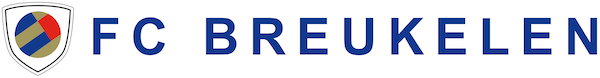 Bijzondere buitengewone ledenvergadering 22 februari 2017.Aanwezig:  Berend van Bon, Hans Knoop, Gerard van Engelenburg, Ido van Wieren en Wim Kragten.                     En 23 leden.Opening.Voorzitter opent de vergadering een heet een ieder welkom.Er wordt, aan de hand van een uitgebreide presentatie, uitleg gegeven over de genomen stappen om tot realisatie van een kunstgrasveld op het hoofdveld te komen.De voorzitter geeft een uitgebreide toelichting op de mogelijkheden van het kunstgras en de mogelijkheden en belemmeringen die er zijn. De keuze die is gemaakt lijkt de meest haalbare variant en is  prijstechnisch volgens het bestuur de beste oplossing.De penningmeester geeft uitleg over de financiële voorwaarden van de investering.  Er zal een lening moeten worden aangegaan. De toezegging van de gemeente is behandeld en we zullen, na aftrek van de naar verwachting €  150.000 bijdrage vanuit de gemeente,  zelf een investering van ongeveer  € 400.000, moeten realiseren. Dit kan deels uit eigen middelen die in het verleden zijn opgebouwd en deels door financiering bij de bank. De penningmeester gaat hiervoor bij de ING een lening aanvragen.De vergadering kan zich vinden in de door het bestuur inslagen pad. Er is bij de stemming  1 onthouding ,  de overige aanwezigen stemmen ‘voor’. En met dit besluit kan het bestuur verder om de aanleg van het kunstgrasveld te gaan realiseren.Wim KragtenSecretaris.